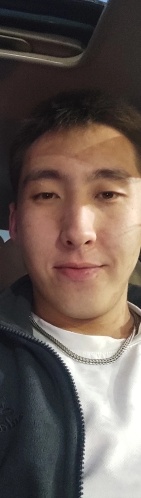 Личная информация                                                        Контакты  Личная информация 
Опыт работыОбразование 
Дополнительная информация 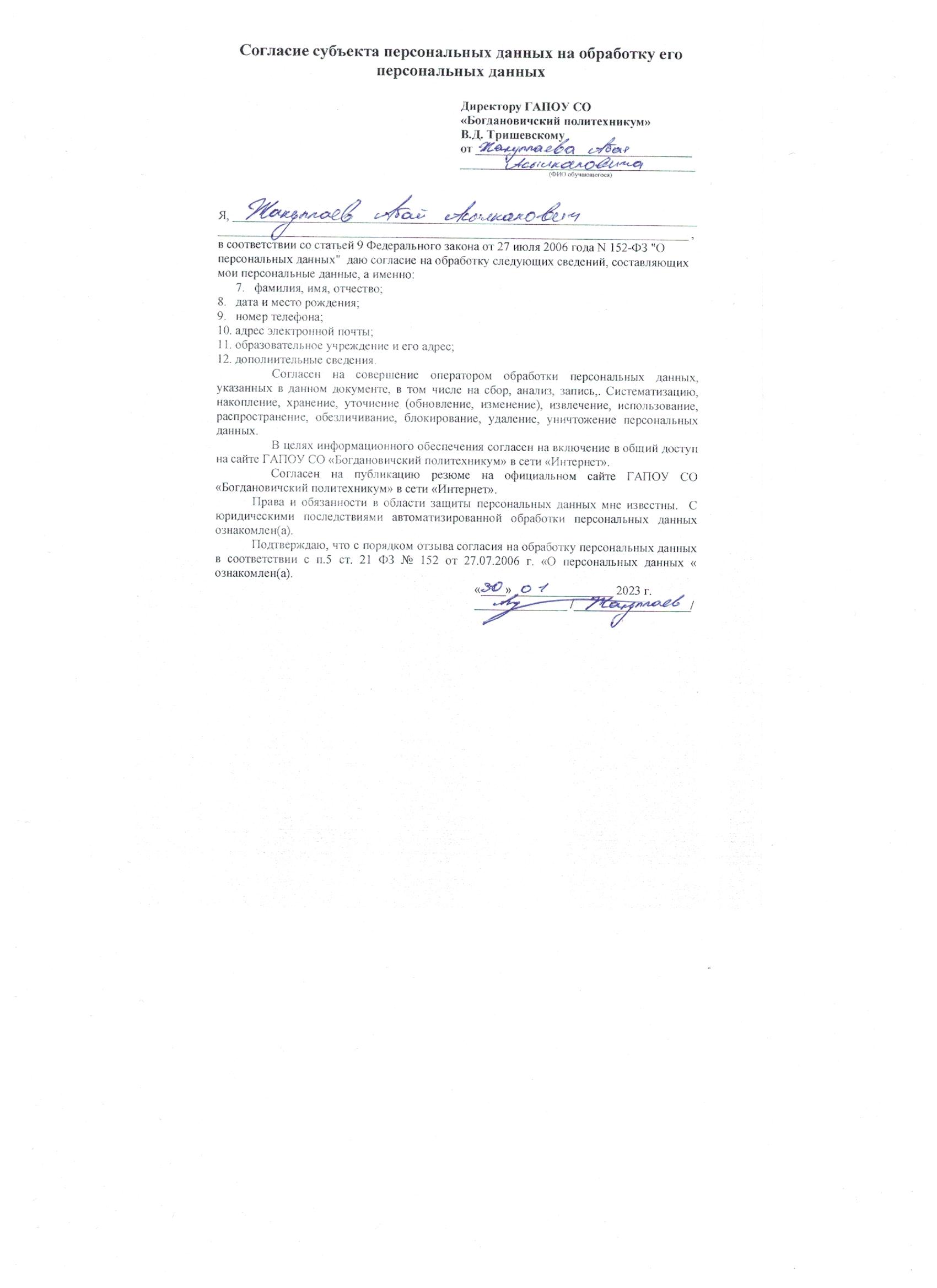     Жакуппаев Абай Асылканович
            г. БогдановичЗанятость: ПолнаяГрафик работы: Полный деньГотовность к командировкам: нет 
Желаемая зарплата: 50 000 рублейТелефон: 89995699916
Электронная почта: abajzakupp01@gmail.comГражданство: Российская Федерация 
Место проживания: г. Богданович 
Переезд: Нет
Образование: Среднее специальное 
Дата рождения: 23 июля 2002 г.
Пол: Мужской 
Семейное положение: ХолостПериод работы: март 2023 - июнь 2023 
Должность: Электромеханик (практика)
Организация: Богдановичское ОАО «Огнеупоры»Учебное заведение: ГАПОУ СО «Богдановичский политехникум» 
Год окончания: 2023
Факультет: Технический
Специальность: Электромеханик
Форма обучения: ОчнаяИностранные языки: Любые с переводчиком и словарем 
Компьютерные навыки: Печать, сканирование, копирование документов, Интернет, Электронная почта, Microsoft Word, Microsoft Excel, Microsoft Power Point 
Наличие водительских прав (категории): B, В1, М, C, С1
Служба в армии: имеется военный билет
Личные качества: Отсутствие вредных привычек, энергичность, самостоятельность, ответственность, коммуникабельность.